.Start on LyricS1: Side, Close, Lock Shuffle Forward, Side, Close, ChasseS2 : Cross Rock, Turn ¼ Right Shuffle Forward, Cross, Side, Behind, HOLDS3 : Sweep, Turn 1/4 Left, Forward, HOLD, Forward, Pivot 1/2 Right , Forward, HOLDS4 : Turn ¾ Left, Side, Cross, HOLD, Side, Close, Back ShuffleEnjoy The DanceI See Your Face The Moon - Rumba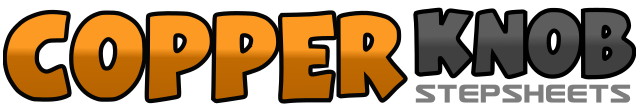 .......Count:32Wall:4Level:High Beginner.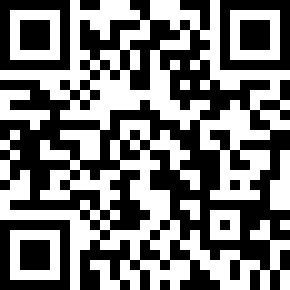 Choreographer:Theo Seto Sundoro (INA) - November 2021Theo Seto Sundoro (INA) - November 2021Theo Seto Sundoro (INA) - November 2021Theo Seto Sundoro (INA) - November 2021Theo Seto Sundoro (INA) - November 2021.Music:Diwajahmu Kulihat Bulan - Hendri RotinsuluDiwajahmu Kulihat Bulan - Hendri RotinsuluDiwajahmu Kulihat Bulan - Hendri RotinsuluDiwajahmu Kulihat Bulan - Hendri RotinsuluDiwajahmu Kulihat Bulan - Hendri Rotinsulu........1-2Step R to side, Close L Beside R3&4Step R Forward, Lock L Behind R, Step R Forward5-6Step L to Side, Close R Beside L7&8Step L to Side, Close R Beside L, Step L to Side1-2Cross R over L, Recover on L3&4Turn 1/4 Right Step R Forward, Step L Beside R, Step R Forward5-6Cross L over R, Step R to Side7-8Cross L Behind R, HOLD1-2Sweep R Back Behind L, Turn 1/4 Left Step L forward3-4Step R Forward, HOLD5-6Step L forward, Turn 1/2 Right in Place on R7-8Step L Forward, HOLD1-2Turn 1/2 Left R Back, Turn 1/4 Left Step L to side3-4Cross R over L, HOLD5-6Step L to side, Close R Beside L7&8Step L Back, Step R Back Beside L, Step L Back